№17 от 17 октября 2023 года                   п. Айхал                        «Бесплатно»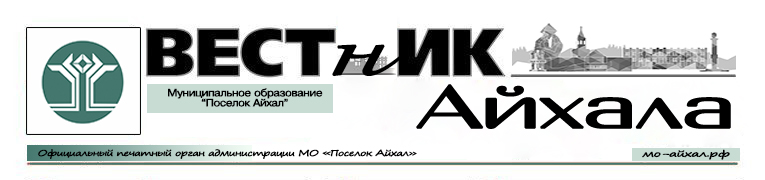 Информационный бюллетень Администрации Муниципального Образования «Поселок Айхал» Мирнинского района Республики Саха (Якутия).Издание официальных документов.Учредитель: Администрация Муниципального Образования «Поселок Айхал».Издатель: Администрация Муниципального Образования «Поселок Айхал».678190 Республика Саха (Якутия) Мирнинский район, пос. Айхал ул. Юбилейная д.7 «а».Редактор: А.А. Байгаскина                                                          тираж 5 экз.                   (менее 1000 шт.)СОДЕРЖАНИЕРаздел первый.Постановления главыРаздел второй.Решения сессииРОССИЙСКАЯ ФЕДЕРАЦИЯ (РОССИЯ)РЕСПУБЛИКА САХА (ЯКУТИЯ)МИРНИНСКИЙ РАЙОНМУНИЦИПАЛЬНОЕ ОБРАЗОВАНИЕ «ПОСЕЛОК АЙХАЛ»ПОСЕЛКОВЫЙ СОВЕТ ДЕПУТАТОВВНЕОЧЕРЕДНАЯ XV СЕССИЯРЕШЕНИЕО повестке XV сессии поселкового Совета депутатовЗаслушав и обсудив информацию Председательствующего на XV сессии поселкового Совета депутатов А.М. Бочарова, поселковый Совет депутатов решил:Утвердить в целом повестку XV сессии поселкового Совета депутатов согласно Приложению № 1 к настоящему Решению. Комиссии по мандатам, Регламенту и депутатской этике во время проведения очередной XV сессии поселкового Совета депутатов осуществлять контроль за соблюдением Регламента поселкового Совета депутатов.Настоящее Решение вступает в силу с момента его принятия. Контроль исполнения настоящего Решения возложить на Председательствующего на XV сессии поселкового Совета депутатов.Приложение № 1Утвержденарешением поселкового Совета депутатовот «13»октября 2023 г. V -№ 15-2ПОВЕСТКА ДНЯ:Время и место проведения:«13» октября 2023 года, 10 часов 00 минут, зал заседаний Администрации поселка1. 	О назначении председательствующего на период проведения XVсессии поселкового Совета депутатов.В.И. СевостьяновО повестке XV сессии поселкового Совета депутатов V созываА.М.БочаровОб избрании Счетной комиссии по выборам Председателя поселкового Совета депутатов.А.М. БочаровПЕРЕРЫВДля работы Счетной комиссииОб утверждении протокола № 1 Счетной комиссии по выборам Председателя поселкового Совета депутатов.А.М.БочаровОб утверждении протокола № 2 Счетной комиссии по выборам Председателя поселкового Совета депутатов.А.М.БочаровОб избрании Заместителей председателя Айхальского поселкового Совета депутатов V созываА.М.БочаровОб утверждении структуры поселкового Совета депутатовА.М.БочаровО внесении изменений в составы постоянных комиссийА.М.БочаровОб утверждении протокола постоянной комиссии поселкового Совета депутатов V созыва по бюджету, налоговой политике, землепользованию, собственности по выборам Председателя и заместителя председателяА.М. БочаровОб утверждении состава ПрезидиумаА.М.БочаровРОССИЙСКАЯ ФЕДЕРАЦИЯ (РОССИЯ)РЕСПУБЛИКА САХА (ЯКУТИЯ)МИРНИНСКИЙ РАЙОНМУНИЦИПАЛЬНОЕ ОБРАЗОВАНИЕ «ПОСЕЛОК АЙХАЛ»ПОСЕЛКОВЫЙ СОВЕТ ДЕПУТАТОВВНЕОЧЕРЕДНАЯ XV СЕССИЯРЕШЕНИЕОб избрании Счетной комиссии по выборам Председателя поселкового Совета депутатов V созываЗаслушав и обсудив информацию Председательствующего XV сессии поселкового Совета депутатов V созыва А.М. Бочарова, о процедуре выборов Председателя поселкового Совета депутатов V созыва и необходимости избрания Счетной комиссии, руководствуясь главой VI Регламента поселкового Совета депутатов от 18.12.2007 № 2-5 (с последующими изменениями и дополнениями), поселковый Совет депутатов решил:По вопросу избрания Председателя поселкового Совета депутатов провести тайное голосование.Утвердить текст бюллетеня тайного голосования согласно приложению к настоящему Решению.Для проведения тайного голосования избрать Счетную комиссию в следующем составе:-		Бузданов Алексей Владимирович - избирательный округ № 2 Гагаринский;-		Богун Виталий Витальевич - избирательный округ № 7 Северный;-		Слуцкий Святослав Николаевич - избирательный округ № 1 Дорожный;4.	Решение вступает в силу с даты его принятия.5.	Разместить настоящее решение на официальном сайте Администрации МО «Поселок Айхал» (мо-айхал.рф).ПриложениеУтвержденрешением поселкового Совета депутатовот «13» октября 2023 года V-№ 15-3ИЗБИРАТЕЛЬНЫЙ БЮЛЛЕТЕНЬдля голосования на выборах Председателя представительного органа -поселкового Совета депутатов V созывамуниципального образования «Поселок Айхал»Мирнинского района Республики Саха (Якутия)«13» октября 2023 годаРАЗЪЯСНЕНИЕ ПОРЯДКА ЗАПОЛНЕНИЯ ИЗБИРАТЕЛЬНОГО БЮЛЛЕТЕНЯПоставьте любой знак в пустом квадрате справа от фамилии только одного зарегистрированного депутата, в пользу которого сделан выбор.Избирательный бюллетень, в котором любой знак (знаки) поставлен (поставлены) более чем в одном квадрате либо не поставлен ни в одном из них считается недействительным.Избирательный бюллетень не заверенный подписями двух членов счетной комиссии и печатью Айхальского поселкового Совета депутатов признается бюллетенем недействительной формы и при подсчете голосов не учитываетсяРОССИЙСКАЯ ФЕДЕРАЦИЯ (РОССИЯ)РЕСПУБЛИКА САХА (ЯКУТИЯ)МИРНИНСКИЙ РАЙОНМУНИЦИПАЛЬНОЕ ОБРАЗОВАНИЕ «ПОСЕЛОК АЙХАЛ»ПОСЕЛКОВЫЙ СОВЕТ ДЕПУТАТОВВНЕОЧЕРЕДНАЯ XV СЕССИЯРЕШЕНИЕОб утверждении протокола № 1 Счетной комиссии по выборам Председателя поселкового Совета депутатов.Заслушав и обсудив информацию Председателя счетной комиссии, депутата по избирательному округу № 1 – Дорожный Слуцкого С.В., руководствуясь статьями 58-59 Регламента поселкового Совета депутатов, утвержденного решением Айхальского поселкового Совета от 18.12.2007 № 2-5 (с последующими изменениями и дополнениями), поселковый Совет депутатов решил:Утвердить протокол № 1 заседания Счетной комиссии по выборам Председателя поселкового Совета депутатов (Приложение №1).Считать избранным председателем счетной комиссии депутата по избирательному округу №1 – Дорожный, Слуцкого Святослава Николаевича.Считать избранным секретарем Счетной комиссии депутата по избирательному округу № 2 Бузданова Алексея Владимировича.Настоящее решение вступает в силу даты его принятия.РОССИЙСКАЯ ФЕДЕРАЦИЯ (РОССИЯ)РЕСПУБЛИКА САХА (ЯКУТИЯ)МИРНИНСКИЙ РАЙОНМУНИЦИПАЛЬНОЕ ОБРАЗОВАНИЕ «ПОСЕЛОК АЙХАЛ»ПОСЕЛКОВЫЙ СОВЕТ ДЕПУТАТОВВНЕОЧЕРЕДНАЯ XV СЕССИЯРЕШЕНИЕОб утверждении протокола № 2 Счетной комиссии по выборам Председателя поселкового Совета депутатов.Заслушав и обсудив информацию Председателя Счетной комиссии, депутата по округу Председателя счетной комиссии, депутата по избирательному округу № 1 – Дорожный      Слуцкого С.В., руководствуясь статьями 58-59 Регламента поселкового Совета депутатов муниципального образования «Поселок Айхал», от 18.12.2007 № 2-5 (с последующими изменениями и дополнениями), поселковый Совет депутатов решил:Утвердить протокол № 2 заседания Счетной комиссии по выборам Председателя поселкового Совета депутатов (Приложение №1).Считать избранным Председателем поселкового Совета депутатов, депутата по избирательному округу № 6 – Геологический, Бочарова Александра Михайловича.Настоящее решение вступает в силу даты его принятия.Опубликовать настоящее решение в информационном бюллетени «Вестник Айхала» и разместить на официальном сайте Администрации муниципального образования «Поселок Айхал» Мирнинского района Республики Саха (Якутия) (www.мо-айхал.рф).Утвержденрешением поселкового Совета депутатовОт «13» октября 2023 V-№ 15-5РОССИЙСКАЯ ФЕДЕРАЦИЯ (РОССИЯ)РЕСПУБЛИКА САХА (ЯКУТИЯ)МИРНИНСКИЙ РАЙОНМУНИЦИПАЛЬНОЕ ОБРАЗОВАНИЕ «ПОСЕЛОК АЙХАЛ»ПОСЕЛКОВЫЙ СОВЕТ ДЕПУТАТОВПротокол № 2заседания Счетной комиссии по выборам Председателя поселкового Совета депутатовМесто проведения: зал заседаний Администрации поселка АйхалВремя проведения: «13» октября 2023 года, 10 часов 40 минутПрисутствовали: члены комиссииСлуцкий Святослав Николаевич - избирательный округ № 1 Дорожный; Бузданов Алексей Владимирович - избирательный округ № 2 Гагаринский;Богун Виталий Витальевич - избирательный округ № 7 Северный;ПОВЕСТКА ДНЯ:1. О рассмотрении итогов тайного голосования по выборам Председателя поселкового Совета депутатов.РАССМОТРЕЛИ: Итоги тайного голосования по выборам Председателя поселкового Совета депутатов.В результате рассмотрения установлено:1. Число изготовленных избирательных бюллетеней - 132. Число выданных избирательных бюллетеней - 103. Число избирательных бюллетеней, обнаруженных в ящике для голосования - 104. Число погашенных избирательных бюллетеней - 35. Число недействительных избирательных бюллетеней - 06. Число действительных избирательных бюллетеней - 107. Итоги голосования:На основании статьи 59 Регламента поселкового Совета депутатов, считать избранным Председателем поселкового Совета депутатов Бочарова Александра Михайловича.РОССИЙСКАЯ ФЕДЕРАЦИЯ (РОССИЯ)РЕСПУБЛИКА САХА (ЯКУТИЯ)МИРНИНСКИЙ РАЙОНМУНИЦИПАЛЬНОЕ ОБРАЗОВАНИЕ «ПОСЕЛОК АЙХАЛ»ПОСЕЛКОВЫЙ СОВЕТ ДЕПУТАТОВВНЕОЧЕРЕДНАЯ XV СЕССИЯРЕШЕНИЕОб избрании Заместителя председателя поселкового Совета 5-го созываЗаслушав и обсудив информацию Председательствующего XV сессии поселкового Совета депутатов V созыва А.М. Бочарова, руководствуясь статьей 64 Регламента поселкового Совета депутатов, утвержденного решением поселкового Совета депутатов от 18.12.2007 № 2-5 (с последующими изменениями и дополнениями), поселковый Совет депутатов решил:Считать необходимым избрать 2 (двух) заместителей председателя поселкового Совета депутатов.Избрать Заместителем председателя поселкового Совета депутатов депутата по избирательному округу № 5 Экспедиционный, Севостьянова Виталия Ивановича.Избрать Заместителем председателя поселкового Совета депутатов депутата по избирательному округу № 10 Айхальский Каюкова Михаила Владимировича.Настоящее решение вступает в силу с даты его принятия.Разместить настоящее решение на официальном сайте Администрации муниципального образования «Поселок Айхал» Мирнинского района Республики Саха (Якутия) (www.мо-айхал.рф).РОССИЙСКАЯ ФЕДЕРАЦИЯ (РОССИЯ)РЕСПУБЛИКА САХА (ЯКУТИЯ)МИРНИНСКИЙ РАЙОНМУНИЦИПАЛЬНОЕ ОБРАЗОВАНИЕ «ПОСЕЛОК АЙХАЛ»ПОСЕЛКОВЫЙ СОВЕТ ДЕПУТАТОВВНЕОЧЕРЕДНАЯ XV СЕССИЯРЕШЕНИЕОб утверждении структуры поселкового Совета депутатов V созываЗаслушав и обсудив информацию Председательствующего XV сессии поселкового Совета депутатов V созыва А.М. Бочарова, руководствуясь ст. 23 Устава МО «Поселок Айхал», гл. IX Регламента поселкового Совета депутатов, утвержденного решением поселкового Совета депутатов от 18.12.2007 № 2-5 (с последующими изменениями и дополнениями), поселковый Совет депутатов решил:1.	Утвердить предложенную структуру поселкового Совета депутатов V созыва согласно приложению к настоящему решению с наименованием следующих постоянных комиссий поселкового Совета депутатов: 1.1.	Комиссия по мандатам, Регламенту и депутатской этике.1.2.	Комиссия по законодательству, правам граждан, местному самоуправлению.1.3.	Комиссия по социальным вопросам.1.4.	Комиссия по бюджету, налоговой политике, землепользованию, собственности.1.5.	Комиссия по вопросам коммунального хозяйства и отраслям промышленности. 2.	Настоящее решение вступает в силу с момента его принятия.3.	Разместить настоящее решение на официальном сайте Администрации МО «Поселок Айхал» (мо-айхал.рф).РОССИЙСКАЯ ФЕДЕРАЦИЯ (РОССИЯ)РЕСПУБЛИКА САХА (ЯКУТИЯ)МИРНИНСКИЙ РАЙОНМУНИЦИПАЛЬНОЕ ОБРАЗОВАНИЕ «ПОСЕЛОК АЙХАЛ»ПОСЕЛКОВЫЙ СОВЕТ ДЕПУТАТОВВНЕОЧЕРЕДНАЯ XV СЕССИЯРЕШЕНИЕО внесении изменений в составы постоянных комиссий поселкового Совета депутатов V созываЗаслушав и обсудив информацию Председательствующего на XV сессии поселкового Совета депутатов А.М. Бочарова, о предложениях по внесению изменений в составы следующих постоянных комиссий поселкового Совета депутатов: Комиссии по бюджету, налоговой политике, землепользованию собственности, Комиссии по вопросам коммунального хозяйства, отраслям промышленности, Комиссии по социальным вопросам, руководствуясь ст. 114 Регламента поселкового Совета депутатов, поселковый Совет депутатов решил:Утвердить постоянные депутатские комиссии поселкового Совета депутатов по бюджету, налоговой политике, землепользованию собственности, по вопросам коммунального хозяйства, отраслям промышленности, по социальным вопросам, в следующих составах: Комиссия по бюджету, налоговой политике, землепользованию собственности:Севостьянов Виталий Иванович -  избирательный округ № 5 Экспедиционный;Бочаров Александр Михайлович - избирательный округ № 6 Геологический;Каюков Михаил Владимирович - избирательный округ № 10 Айхальский;Коренева Виолетта Иосифовна - избирательный округ № 11 Фабричный;Колосков Евгений Александрович - избирательный округ № 3 Амакинский;Миронов Владимир Егорович - избирательный округ № 4 Молодежный;Слуцкий Святослав Николаевич - избирательный округ № 1 Дорожный;Комиссия по вопросам коммунального хозяйства, отраслям промышленностиКаюков Михаил Владимирович - избирательный округ № 10 АйхальскийКолосков Евгений Александрович - избирательный округ № 3 Амакинский	  Качалова Елена Павловна - избирательный округ № 14 Центральный;Руськин Андрей Иванович - избирательный округ № 12 Алмазный;Бузданов Алексей Владимирович - избирательный округ № 2 Гагаринский;Комиссия по социальным вопросам:Бузданов Алексей Владимирович - избирательный округ № 2 Гагаринский;Качалова Елена Павловна - избирательный округ № 14 Центральный;Москалевич Алексей Леонидович - избирательный округ № 8 Советский;Руськин Андрей Иванович - избирательный округ № 12 Алмазный;Слуцкий Святослав Николаевич - избирательный округ № 1 Дорожный;2.	Комиссии по бюджету, налоговой политике, землепользованию собственности провести заседание, на котором избрать председателя и заместителя председателя комиссии. В комиссиях по вопросам коммунального хозяйства, отраслям промышленности и по социальным вопросам ранее избранных председателей и заместителей комиссий оставить без изменений.3.	Составы комиссий по мандатам, Регламенту и депутатской этике, по законодательству, правам граждан, местному самоуправлению оставить без изменения.4.	Настоящее решение вступает в силу с момента его принятия.5.	Разместить настоящее решение на официальном сайте администрации муниципального образования «Поселок Айхал» Мирнинского района Республики Саха (Якутия) (мо-айхал.рф).Приложение к решению Айхальского поселкового Советаот 13 октября 2023 года V-№ 1-13ПОСТОЯННЫЕ КОМИССИИПОСЕЛКОВОГО СОВЕТА V СОЗЫВА	Комиссия по мандатам, Регламенту и депутатской этике	Комиссия по законодательству, правам граждан, местному самоуправлению	Комиссия по бюджету, налоговой политике, землепользованию, собственности	Комиссия по вопросам коммунального хозяйства, отраслям промышленности	Комиссия по социальным вопросамРОССИЙСКАЯ ФЕДЕРАЦИЯ (РОССИЯ)РЕСПУБЛИКА САХА (ЯКУТИЯ)МИРНИНСКИЙ РАЙОНМУНИЦИПАЛЬНОЕ ОБРАЗОВАНИЕ «ПОСЕЛОК АЙХАЛ»ПОСЕЛКОВЫЙ СОВЕТ ДЕПУТАТОВВНЕОЧЕРЕДНАЯ XV СЕССИЯРЕШЕНИЕОб утверждении протокола постоянной комиссии поселкового Совета депутатов V созыва по бюджету, налоговой политике, землепользованию, собственности по выборам Председателя и заместителя председателяЗаслушав и обсудив информацию Председательствующего на XV сессии поселкового Совета депутатов А.М. Бочарова, руководствуясь ст. 14 Регламента проведения I сессии поселкового Совета депутатов V созыва, поселковый Совет депутатов решил:1.	Утвердить Протокол заседания комиссии поселкового Совета депутатов V созыва по бюджету, налоговой политике, землепользованию собственности от 13 октября 2023 года2.	Считать избранным председателем комиссии по бюджету, налоговой политике, землепользованию и собственности поселкового Совета депутатов депутата избирательного округа № 5 – Экспедиционный – Севостьянова Виталия Ивановича.3.	Считать избранным заместителем председателя комиссии по бюджету, налоговой политике, землепользованию  и собственности поселкового Совета депутатов депутата избирательного округа № 6 – Геологический – Бочарова Александра Михайловича.4.	Настоящее решение вступает в силу с момента его принятия.5.	Разместить настоящее решение на официальном сайте Администрации МО «Поселок Айхал» (мо-айхал.рф).РОССИЙСКАЯ ФЕДЕРАЦИЯ (РОССИЯ)РЕСПУБЛИКА САХА (ЯКУТИЯ)МИРНИНСКИЙ РАЙОНМУНИЦИПАЛЬНОЕ ОБРАЗОВАНИЕ «ПОСЕЛОК АЙХАЛ»ПОСЕЛКОВЫЙ СОВЕТ ДЕПУТАТОВВНЕОЧЕРЕДНАЯ XV СЕССИЯРЕШЕНИЕОб утверждении состава Президиума поселкового Совета депутатов V созываЗаслушав и обсудив информацию Председательствующего на XV сессии поселкового Совета депутатов V созыва А.М. Бочарова, руководствуясь ст. 23 Устава МО «Поселок Айхал», гл. VII Регламента поселкового Совета депутатов, утвержденного решением поселкового Совета депутатов от 18.12.2007 № 2-5 (с последующими изменениями и дополнениями), поселковый Совет депутатов решил:1.	Утвердить состав Президиума поселкового Совета депутатов в количестве 6 человек, а именно:1.1.	Бочаров Александр Михайлович, депутат избирательного округа № 6 Геологический - Председатель поселкового Совета депутатов;1.2.	Севостьянов Виталий Иванович, депутат избирательного округа № 5 Экспедиционный - Заместитель председателя поселкового Совета депутатов, председатель комиссии по бюджету, налоговой политике, землепользованию и собственности;1.3.	Руськин Андрей Иванович, депутат по избирательному округу № 12 Алмазный - председатель комиссии по мандатам, Регламенту и депутатской этике поселкового Совета депутатов;1.4.	Коренева Виолетта Иосифовна, депутат избирательного округа № 11 Фабричный - председатель комиссии по законодательству, правам граждан, местному самоуправлению поселкового Совета депутатов;1.5.	Каюков Михаил Владимирович, депутат избирательного округа № 10 Айхальский – Заместитель председателя поселкового Совета депутатов, председатель комиссии по вопросам коммунального хозяйства, отраслям промышленности поселкового Совета депутатов;1.6.	Бузданов Алексей Владимирович, депутат избирательного округа № 2 Гагаринский – председатель комиссии по социальным вопросам поселкового Совета депутатов.2.	Настоящее решение вступает в силу с момента его принятия.3.	Разместить настоящее решение на официальном сайте Администрации МО «Поселок Айхал» (мо-айхал.рф).«13» октября 2023 годаV-№ 15-2Председательствующий на XV сессии поселкового Совета депутатовА.М. Бочаров«13» октября 2023 годаV-№ 15-3Председательствующий на XV сессии поселкового Совета депутатовА.М. Бочаров1.Бочаров Александр Михайлович2.Севостьянов Виталий Иванович3.«13» октября 2023 годаV-№ 15-4Председательствующий на XV сессии поселкового Совета депутатовА.М.Бочаров«13» октября 2023 годаV-№ 15-5Председательствующий на XV сессии поселкового Совета депутатовА.М. Бочаров№ п/пФамилии, имена, отчества кандидатов,включенных в бюллетень для голосованияЧисло голосов, поданных за каждого кандидата1.Бочаров Александр Михайлович92.Севостьянов Виталий Иванович13.Председатель Счетной комиссиипо выборам Председателя поселкового Совета депутатовС.Н. СлуцкийСекретарь комиссииА.В. БуздановЧлены комиссии:В.В. Богун«13» октября 2023 годаV-№ 15-6Председательствующий на XV сессии поселкового Совета депутатовА.М. Бочаров«13» октября 2023 годаV-№ 15-7Председательствующий на XV сессии поселкового Совета депутатовА.М. Бочаров«13» октября 2023 годаV-№ 15-8Председательствующий на XV сессии поселкового Совета депутатовА.М.Бочаров№ п/п№ и наименование избирательного округаФамилия, имя, отчество депутатаГраницы округа (улица, переулок)№ рабочего телефона1.избирательный округ № 12 АлмазныйАндрей Иванович РуськинПредседательул. Алмазная (все дома), ул. Бойко, 1+7 924 591 17 812.избирательный округ № 6 ГеологическийАлександр Михайлович БочаровЗаместитель председателяул. Юбилейная, 1,2ул. Попугаевой, 1-7,11,13,15,16,22+7 924 163 82 993.избирательный округ № 7 СеверныйВиталий Витальевич Богунул. Стрельникова (все дома),   ул. Советская, 9,ул. Геологов (все дома),          ул. Полярная (все дома),ул. Лумумбы (все дома)+7 924 172 50 481.избирательный округ № 11 ФабричныйВиолетта Иосифовна Коренева Председательул. Энтузиастов,2,4,5,ул. Кадзова, 4+7 924 172 05 842избирательный округ № 4 МолодежныйВладимир Егорович МироновЗаместитель председателяул. Молодежная (все дома),       ул. Монтажников, 2,ул. Южная (все дома),           ул. Корнилова (все дома),пер. Восточный (все дома),     ул. Строителей (все дома)+7 924 172 70 573.избирательный округ № 15 ПромышленныйАлексей Геннадьевич Афанасьевул. Юбилейная, 7, 8ул. Промышленная (все дома)+7 924 363 01 244.избирательный округ № 5 ЭкспедиционныйВиталий Иванович Севостьяновул. Юбилейная, 3, 6ул. Попугаевой, 8,10,12,14,18,20,23,25,27+7 924 172 72 725.избирательный округ № 7 СеверныйВиталий Витальевич Богунул. Стрельникова (все дома),   ул. Советская, 9,ул. Геологов (все дома),          ул. Полярная (все дома),ул. Лумумбы (все дома)+7 924 172 50 481.избирательный округ № 5 ЭкспедиционныйВиталий Иванович СевостьяновПредседательул. Юбилейная, 3, 6ул. Попугаевой, 8,10,12,14,18,20,23,25,27+7 924 172 72 722.избирательный округ № 6 ГеологическийАлександр Михайлович БочаровЗаместитель председателяул. Юбилейная, 1,2ул. Попугаевой, 1-7,11,13,15,16,22+7 924 163 82 993.избирательный округ № 10 АйхальскийМихаил Владимирович Каюковул. Энтузиастов, 1,3,6,ул. Кадзова, 2+7 924 172 60 37 4.избирательный округ № 11 ФабричныйВиолетта Иосифовна Кореневаул. Энтузиастов,2,4,5,ул. Кадзова, 4+7 924 172 05 845.избирательный округ № 3 АмакинскийЕвгений Александрович Колосковул. Амакинская (все дома)        ул. Лесная (все дома)ул. Таежная (все дома)              ул. Советская 2,4,6,8,10+7 914 252 69 736.избирательный округ № 4 Молодежный Владимир Егорович Мироновул. Молодежная (все дома),       ул. Монтажников, 2,ул. Южная (все дома),           ул. Корнилова (все дома),пер. Восточный (все дома),     ул. Строителей (все дома)+7 924 172 70 577.избирательный округ № 1 ДорожныйСвятослав Николаевич Слуцкийул. Дорожников (все дома)     ул. Иванова (все дома)ул. Красных зорь (все дома)    ул. Октябрьская партия (все дома)ул. 50 лет ЯАССР (все дома)  ул. 60 лет СССР (все дома)+7 924 467 23 941.избирательный округ № 10 АйхальскийМихаил Владимирович Каюков Председательул. Энтузиастов, 1,3,6,ул. Кадзова, 2+7 924 172 60 37 2.избирательный округ № 12 АлмазныйАндрей Иванович РуськинЗаместитель председателяул. Алмазная (все дома), ул. Бойко, 1+7 924 591 17 813.избирательный округ № 3 АмакинскийЕвгений Александрович Колосков ул. Амакинская (все дома)        ул. Лесная (все дома)ул. Таежная (все дома)              ул. Советская 2,4,6,8,10+7 914 252 69 734.избирательный округ № 14 ЦентральныйЕлена Павловна Качаловаул. Юбилейная, 4,13,14+7 924 163 59 575.избирательный округ № 2 ГагаринскийАлексей Владимирович Буздановул. Гагарина (все дома),       ул. Солнечная (все дома),           пер. Западный (все дома),пер. Северный (все дома),     ул. Строителей (все дома)+7 924 662 11 651.избирательный округ № 2 ГагаринскийАлексей Владимирович БуздановПредседательул. Гагарина (все дома),       ул. Солнечная (все дома),           пер. Западный (все дома),пер. Северный (все дома),     ул. Строителей (все дома)+7 924 662 11 652.избирательный округ № 14 ЦентральныйЕлена Павловна КачаловаЗаместитель председателяул. Юбилейная, 4,13,14+7 924 163 59 573избирательный округ № 8 СоветскийАлексей Леонидович Москалевичул. Советская 11,13,15+7 924 864 91 774избирательный округ № 1 ДорожныйСвятослав Николаевич Слуцкийул. Дорожников (все дома)     ул. Иванова (все дома)ул. Красных зорь (все дома)    ул. Октябрьская партия (все дома)ул. 50 лет ЯАССР (все дома)  ул. 60 лет СССР (все дома)+7 924 467 23 945.избирательный округ № 12 АлмазныйАндрей Иванович Руськинул. Алмазная (все дома), ул. Бойко, 1+7 924 591 17 81«13» октября 2023 годаV-№ 15-9Председательствующий на XV сессии поселкового Совета депутатовА.М. Бочаров«13» октября 2023 годаV-№ 15-10Председательствующий на XVсессиипоселкового Совета депутатовА.М.Бочаров